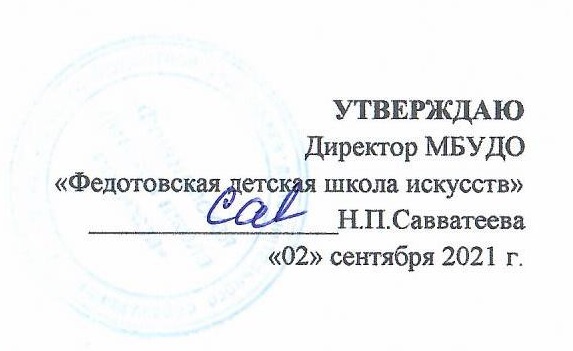 РАСПИСАНИЕ ГРУППОВЫХ ЗАНЯТИЙ(РЕЖИМ УЧЕБНО-ВОСПИТАТЕЛЬНОГО ПРОЦЕССА)                                                     МБУДО «ФЕДОТОВСКАЯ ДЕТСКАЯ ШКОЛА ИСКУССТВ» НА 2021-2022 УЧЕБНЫЙ ГОДПОНЕДЕЛЬНИКПОНЕДЕЛЬНИКПОНЕДЕЛЬНИКВТОРНИКВТОРНИКВТОРНИКСРЕДАСРЕДАЧЕТВЕРГЧЕТВЕРГПЯТНИЦАПЯТНИЦАПЯТНИЦАСУББОТАСУББОТАСУББОТАКласс №1, 3Преп. Борисёнок О.Л.14.10-14.5014.10-14.50Слушание музыки 2 кл. (ДПОП)14.10-14.5014.10-14.50Хор 1 кл. (Театр)14.10-14.50Хор 2 кл.(ДПОП)14.55-15.3514.55-15.35Хор 1 кл.(ДПОП)Класс №1, 3Преп. Борисёнок О.Л.15.00-15.4015.00-15.40Хор (младшая группа)(ОМИ)14.55-15.55Сольфеджио 2 кл.(ДПОП)Класс №1, 3Преп. Борисёнок О.Л.16.00-16.4016.00-16.40Слушание музыки 3 кл.(ДПОП)16.00-17.0016.00-17.00Сольфеджио 3 кл.(ДПОП)16.00-16.40Хор 3-4 кл.(Театр)Класс №1, 3Преп. Борисёнок О.Л.16.40-17.2016.40-17.20Музлитература 4 кл.(ДПОП)16.40-17.20Хор 3-4 кл.(ДПОП)17.20-18.0017.20-18.00Хор (старшая группа)(ОМИ)Класс №1, 3Преп. Борисёнок О.Л.17.20-18.2017.20-18.20Сольфеджио 4 кл.(ДПОП)17.20-17.40Хор 4 кл.(ДПОП)18.00-18.4018.00-18.40Музлитература 1 кл.(ОНИ)  5(6)18.20-19.2018.20-19.20Хор (старшая группа)(ДПОП)18.50-19.5018.50-19.50Сольфеджио 1 кл.(ОНИ)  5(6)Класс №3, 6Преп. Семенова В.В.14.10-14.50Слушание музыки 2 кл. гр.1 (К)Слушание музыки 2 кл. гр.1 (К)14.10-14.50Основы театра 1 кл.Класс №3, 6Преп. Семенова В.В.15.00-15.40Хоровое пение2 кл. гр. 1 (К)Хоровое пение2 кл. гр. 1 (К)15.00-15.40Основы театра 3 кл.15.00-15.40Слушание музыки 2 кл. гр.2 (К)15.00-15.40Хоровое пение 2 кл. гр.2 (К)Хоровое пение 2 кл. гр.2 (К)Класс №3, 6Преп. Семенова В.В.16.00-16.40Основы театра 4 кл.Основы театра 4 кл.16.00-17.00Сольфеджио, Слушание музыки 1 кл. (ОМИ)Класс №3, 6Преп. Семенова В.В.17.10-18.10Сольфеджио, Слушание музыки 2 кл. (ОМИ)17.10-17.50Подготовка сцен. номеров 3-4 кл. (Театр)залПодготовка сцен. номеров 3-4 кл. (Театр)залКласс №3, 6Преп. Семенова В.В.18.20-19.20Сольфеджио, Слушание музыки 3 кл. (ОМИ)Класс №3Преп. Иванкина С.С.Класс №3Преп. Иванкина С.С.Класс №3Преп. Иванкина С.С.16.10-17.10Сольфеджио5 кл. (Фортепиано)16.50-17.50Музлитература8 кл. (Фортепиано)Музлитература8 кл. (Фортепиано)Класс №3Преп. Иванкина С.С.17.40-18.20Музлитература5 кл. (Фортепиано)Музлитература5 кл. (Фортепиано)17.20-18.20Сольфеджио8 кл. (Фортепиано)Класс №3Преп. Иванкина С.С.18.30-19.30Сольфеджио 7 кл.(Ф-но, ОНИ)Сольфеджио 7 кл.(Ф-но, ОНИ)18.30-19.10Музлитература7 кл. (Ф-но, ОНИ)ПОНЕДЕЛЬНИКПОНЕДЕЛЬНИКПОНЕДЕЛЬНИКВТОРНИКВТОРНИКВТОРНИКВТОРНИКСРЕДАСРЕДАСРЕДАЧЕТВЕРГЧЕТВЕРГЧЕТВЕРГПЯТНИЦАПЯТНИЦАПЯТНИЦАПЯТНИЦАСУББОТАСУББОТАСУББОТАКласс №4Преп. Спешилова З.А.15.00-15.4015.00-15.4015.00-15.40Основы ИЗО1 кл. (ДПТ)15.00-15.40Основы ДПТ1 кл. (ДПТ)Основы ДПТ1 кл. (ДПТ)14.10-14.5014.10-14.50Беседы об искусстве2 кл. (ДПТ)13.20-14.0013.20-14.0013.20-14.00Беседы об искусстве1 кл. (ДПТ)10.50-11.30Художественная лепка 2 кл. (ДПТ)Художественная лепка 2 кл. (ДПТ)Класс №4Преп. Спешилова З.А.16.00-16.4016.00-16.4016.00-16.40Рисунок 2 кл. (ДПТ)15.00-15.4015.00-15.40Художественная лепка2 кл. (ДПТ)14.10-14.5014.10-14.5014.10-14.50Лепка 1 кл. (ДПТ)11.40-12.20Беседы об искусстве3 кл. (ДПТ)Беседы об искусстве3 кл. (ДПТ)Класс №4Преп. Спешилова З.А.16.50-17.3016.50-17.30Композиция прикладн.2 кл. (ДПТ)16.50-17.3016.50-17.3016.50-17.30Рисунок 2 кл. (ДПТ)17.40-18.2017.40-18.20Беседы об искусстве3 кл. (Театр)Класс №4Преп. Спешилова З.А.17.40-18.2017.40-18.20Композиция прикладн.2 кл. (ДПТ)18.30-19.1018.30-19.1018.30-19.10Композиция прикл.3 кл. (ДПТ)18.30-19.2018.30-19.20Беседы об искусстве4 кл. (Театр)17.40-18.2017.40-18.2017.40-18.20Рисунок 3 кл. (ДПТ)Класс №4Преп. Спешилова З.А.19.20-20.0019.20-20.0019.20-20.00Композиция прикл.3 кл. (ДПТ)18.30-19.1018.30-19.1018.30-19.10Рисунок 3 кл. (ДПТ)Класс №17Преп. Соловьева О.В.14.10-14.50 15.00-15.40Рисунок 3 кл. (ДПТ)Рисунок 3 кл. (ДПТ)14.10-14.5015.00-15.4014.10-14.5015.00-15.40Композиция станковая  4 кл.  (Живопись)  5(6)Композиция станковая  4 кл.  (Живопись)  5(6)14.10-14.5015.00-15.40Живопись 4 кл.(Живопись)  5(6)Живопись 4 кл.(Живопись)  5(6)14.10-14.5014.10-14.50Пленэр 3 кл.(Живопись)  5(6)14.50-15.2015.40-16.0014.50-15.2015.40-16.00История искусства 3 кл.(Живопись)  5(6)История искусства 3 кл.(Живопись)  5(6)10.00-10.4010.50-11.3010.00-10.4010.50-11.30Композиция прикл.3 кл. (ДПТ)Класс №17Преп. Соловьева О.В.16.00-16.40Рисунок 4 кл.(Живопись)  5(6)Рисунок 4 кл.(Живопись)  5(6)16.00-16.4016.00-16.40Пленэр 4 кл.(Живопись)  5(6)  Пленэр 4 кл.(Живопись)  5(6)  16.00-16.40Живопись 4 кл.(Живопись)  5(6)Живопись 4 кл.(Живопись)  5(6)15.00-15.4015.00-15.40Живопись 3 кл.(Живопись)  5(6)16.00-16.4016.00-16.40Композиция станковая3 кл. (Живопись)  5(6)Композиция станковая3 кл. (Живопись)  5(6)11.40-12.2011.40-12.20Беседы об искусстве3 кл. (ДПТ)Класс №17Преп. Соловьева О.В.16.50-17.30Рисунок 4 кл.(Живопись)  5(6)Рисунок 4 кл.(Живопись)  5(6)16.50-17.3016.50-17.30Пленэр 5 кл.(Живопись)  5(6)  Пленэр 5 кл.(Живопись)  5(6)  16.50-17.30История искусства5 кл. (Живопись)  5(6)История искусства5 кл. (Живопись)  5(6)16.00-16.4016.00-16.40Живопись 3 кл.(Живопись)  5(6)16.50-17.3016.50-17.30Композиция станковая3 кл. (Живопись)  5(6)Композиция станковая3 кл. (Живопись)  5(6)12.30-13.1012.30-13.10Рисунок 3 кл.(Живопись)  5(6)Класс №17Преп. Соловьева О.В.17.40-18.20Рисунок 4 кл.(Живопись)  5(6)Рисунок 4 кл.(Живопись)  5(6)17.40-18.2017.40-18.20Композиция станковая  5 кл.(Живопись)  5(6)Композиция станковая  5 кл.(Живопись)  5(6)17.40-18.20Живопись 5 кл.(Живопись)  5(6)Живопись 5 кл.(Живопись)  5(6)16.50-17.3016.50-17.30Живопись 3 кл.(Живопись)  5(6)17.40-18.2018.30-19.1017.40-18.2018.30-19.10Рисунок 5 кл.(Живопись)  5(6)Рисунок 5 кл.(Живопись)  5(6)13.20-14.0014.10-14.5013.20-14.0014.10-14.50Рисунок 3 кл.(Живопись)  5(6)Класс №17Преп. Соловьева О.В.18.30-19.1019.20-20.00Рисунок 5 кл.(Живопись)  5(6)Рисунок 5 кл.(Живопись)  5(6)18.30-19.1019.20-20.0018.30-19.1019.20-20.00Композиция станковая  5 кл.(Живопись)  5(6)Композиция станковая  5 кл.(Живопись)  5(6)18.30-19.1019.20-20.00Живопись 5 кл.(Живопись)  5(6)Живопись 5 кл.(Живопись)  5(6)17.40-18.2017.40-18.20Рисунок 4 кл.(Живопись)  5(6)19.20-19.4019.20-19.40История искусства5 кл. (Живопись)  5(6)История искусства5 кл. (Живопись)  5(6)Класс №17Преп. Соловьева О.В.18.30-19.1019.20-20.00Рисунок 5 кл.(Живопись)  5(6)Рисунок 5 кл.(Живопись)  5(6)18.30-19.1019.20-20.0018.30-19.1019.20-20.00Композиция станковая  5 кл.(Живопись)  5(6)Композиция станковая  5 кл.(Живопись)  5(6)18.30-19.1019.20-20.00Живопись 5 кл.(Живопись)  5(6)Живопись 5 кл.(Живопись)  5(6)18.30-19.4018.30-19.40История искусства 4 кл.(Живопись)  5(6)19.20-19.4019.20-19.40История искусства5 кл. (Живопись)  5(6)История искусства5 кл. (Живопись)  5(6)Класс №18Преп. Гаврилова М.Д.14.10-15.10Беседы об искусстве1 кл. (Живопись)  5(6)Беседы об искусстве1 кл. (Живопись)  5(6)15.00-15.4015.00-15.40Рисунок 5 кл.(Живопись)  8(9)Рисунок 5 кл.(Живопись)  8(9)13.20-14.00Беседы об искусстве3 кл. (Живопись)  8(9)Беседы об искусстве3 кл. (Живопись)  8(9)13.20-14.0013.20-14.00Живопись 1 кл.(Живопись)  5(6)13.20-14.0013.20-14.00Рисунок 1 кл.(Живопись)  5(6)Рисунок 1 кл.(Живопись)  5(6)Класс №18Преп. Гаврилова М.Д.15.20-16.0016.00-16.40Композиция станковая1 кл. (Живопись)  5(6)Композиция станковая1 кл. (Живопись)  5(6)16.00-16.4016.50-17.3016.00-16.4016.50-17.30Рисунок 5 кл.(Живопись)  8(9)Рисунок 5 кл.(Живопись)  8(9)14.10-14.5015.00-15.40Лепка3 кл. (Живопись)  8(9)Лепка3 кл. (Живопись)  8(9)14.10-14.5015.00-15.4014.10-14.5015.00-15.40Живопись 1 кл.(Живопись)  5(6)14.10-14.5015.00-15.4014.10-14.5015.00-15.40Рисунок 1 кл.(Живопись)  5(6)Рисунок 1 кл.(Живопись)  5(6)Класс №18Преп. Гаврилова М.Д.16.50-17.3017.40-18.20Прикладное творчество3 кл. (Живопись)  8(9)Прикладное творчество3 кл. (Живопись)  8(9)17.40-18.2018.30-19.1017.40-18.2018.30-19.10Рисунок 2 кл.(Живопись)  5(6)Рисунок 2 кл.(Живопись)  5(6)16.00-16.4016.50-17.30Композиция станковая5 кл. (Живопись)  8(9)Композиция станковая5 кл. (Живопись)  8(9)16.00-16.4016.50-17.3016.00-16.4016.50-17.30Основы ИЗО 3 кл.(Живопись)  8(9)16.00-16.4016.00-16.40Пленэр 2 кл.(Живопись)  5(6)Пленэр 2 кл.(Живопись)  5(6)Класс №18Преп. Гаврилова М.Д.18.30-19.10История искусства 5 кл. (Живопись) 8(9)История искусства 5 кл. (Живопись) 8(9)19.20-20.0019.20-20.00Рисунок 2 кл.(Живопись)  5(6)Рисунок 2 кл.(Живопись)  5(6)17.40-18.20Пленэр5 кл. (Живопись)  8(9)Пленэр5 кл. (Живопись)  8(9)17.40-18.2017.40-18.20Живопись 2 кл.(Живопись)  5(6)16.50-17.5016.50-17.50История искусства  2 кл.(Живопись)  5(6)История искусства  2 кл.(Живопись)  5(6)Класс №18Преп. Гаврилова М.Д.19.20-20.00Композиция прикл.5 кл. (Живопись)  8(9)Композиция прикл.5 кл. (Живопись)  8(9)18.30-19.1019.20-20.00Композиция станковая2 кл. (Живопись)  5(6)Композиция станковая2 кл. (Живопись)  5(6)18.30-19.1019.20-20.0018.30-19.1019.20-20.00Живопись 2 кл.(Живопись)  5(6)17.50-18.3018.30-19.1019.20-20.0017.50-18.3018.30-19.1019.20-20.00Живопись 5 кл.(Живопись)  8(9)Живопись 5 кл.(Живопись)  8(9)Класс №3, 516.00-16.40Музлитература 6 кл.(Фортепиано)Преп. Савватеева Н.П.Музлитература 6 кл.(Фортепиано)Преп. Савватеева Н.П.14.10-14.50Слушание музыки 1кл. (Ф-но, ОНИ, Скрипка)  8(9)Преп. Мараховская С.В.Слушание музыки 1кл. (Ф-но, ОНИ, Скрипка)  8(9)Преп. Мараховская С.В.Слушание музыки 1кл. (Ф-но, ОНИ, Скрипка)  8(9)Преп. Мараховская С.В.14.10-14.50Сольфеджио 1кл. (Ф-но, ОНИ, Скрипка)8(9)Преп. Мараховская С.В.Сольфеджио 1кл. (Ф-но, ОНИ, Скрипка)8(9)Преп. Мараховская С.В.Класс №3, 516.00-17.0016.00-17.00Сольфеджио 6 кл.(Фортепиано)Преп. Савватеева Н.П.Класс №3, 517.40-18.20Ансамбль баянистовПреп. Мараховская С.В.Ансамбль баянистовПреп. Мараховская С.В.